Методическая разработкаучебного занятияУчитель истории МБОУ СШ г. ГорбатовСтепанова М.А.      Тема:Столетняя война. Усиление королевской власти в конце XV в. во Франции и в Англии      Класс: 6Цель: знакомство учащихся с причинами и поводом Столетней войны, с организацией феодальных армий Англии и Франции; охарактеризование основных этапов Столетней войны.Задачи:Образовательные:- научиться объяснять причины войны; -овладевать целостными представлениями об историческом пути народов; давать образную характеристику Жанны д'Арк; -расширять опыт оценочной деятельности на основе осмысления жизни и деяний личности и народов в истории;  Развивающие: -самостоятельно организовывать учебное взаимодействие в группе; -определять собственное отношение к явлениям современной жизни; формулировать свою точку зрения; -развивать умения у учащихся слушать и слышать друг друга; -развивать умение учащихся выражать свои мысли в соответствии с задачами и условиями коммуникации;Личностные: -осознавать важность изучения истории для самого себя и для общества;-выражать свое отношение к роли истории в жизни общества; -осмысливать социально-нравственный опыт предшествующих поколений.Оборудование: таблица «Столетняя война»; карты «Англия и Франция во время Столетней войны», «Завершение объединения Франции к концу XV в.»; иллюстрации учебника; мультимедийная презентация, карточки с дополнительным материалом.Учебник: Агибалова Е. В., Г.Н. Донской «История средних веков» 6 класс. М.: Просвещение, 2011г.Тип урока: открытия нового знания.               Ход урокаОрганизационный моментМотивационно-целевой этапВсему миру известно имя Жанны д'Арк. Перелом в Столетней войне, наступивший с ее появлением во французском войске, современники считали чудом: французы приписывали победы вмешательству Бога, англичане — пособничеству дьявола. В чем состоял истинный смысл этого чуда, определим на нашем уроке.Актуализация знанийО каких странах периода Средневековья мы с вами говорили на предыдущих уроках?Что объединяет два этих государства?Сколько этапов можно выделить в процессе создания централизованного государства во Франции?Чем прославился в истории Франции король Филипп IV Красивый?Назовите реформы английского короля Генриха II. Какова была их цель?Если сравнить деятельность Генеральных штатов во Франции и парламента в Англии, какое учреждение работало эффективно? Почему?(Ученики выполняют задание.)Итак, мы с вами выяснили, что история Англии и Франции тесно связана между собой, но обратите внимание на тему нашего сегодняшнего урока. Главными участниками Столетней войны являлись Англия и Франция.Как иначе можно назвать наш урок? (Вековая война и т. д.)Какие ассоциации связаны со словом «война»? Если война - это трагическая страница в истории любого государства, стоит ли нам об этом говорить, изучать историю войн?(Ответы учеников.)(Ученики формулируют цели урока.)Объявление темы, учебных результатов и хода занятия (презентация).Тема урока: «Столетняя война. Усиление королевской власти в конце XV в. во Франции и в Англии». (Знакомство с планом урока.) План урокаПричины войны и повод к ней.Армии двух стран.Ход войны.Народная героиня Жанна д'Арк и ее гибель.Завершение объединения Франции и Англии. Формулирование проблемных вопросов урока. Почему послеСтолетней войны королям обеих стран пришлось вновь бороться с непокорной знатью? Что необычного было в истории Орлеанской девы для средневекового человека?IV. Работа по теме урока1. Причины войны и повод к нейЗадание: познакомьтесь с историческими документами, текстом п. 1 § 20 и определите причины и повод Столетней войны. (Приложение 1). (Работа со словарем.)Причина - основание, предлог для каких-нибудь действий. Повод — случай, обстоятельство, которое дает непосредственный толчок к началу события. (Проверка выполнения задания и составление схемы.)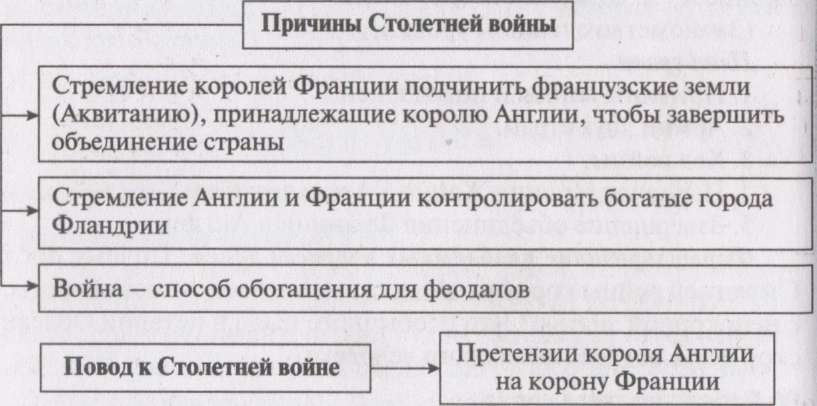 2. Армии двух странА теперь нам предстоит проверить готовность стран к войне, для этого сыграем в ролевую игру. Класс делится на три творческие группы.Задание для первой группы: работая с текстом п. 2 § 20, от имени французского воина охарактеризуйте свое войско.Задание для второй группы: работая с текстом п. 2 § 20, от имени английского воина характеризуйте свое войско.Задание для третьей группы: выполните роль экспертов и определите, в чью пользу должны сложиться боевые действия.(Проверка выполнения задания.)3. Ход войныДавайте проверим верность наших выводов относительно возможного варианта хода событий, составив хронологическую таблицу «Столетняя война», работая с текстом п. 3-5, 7 § 20.(Проверка выполнения задания.)4. Народная героиня Жанна д'Арк и ее гибельИменно Жанна уговорила Карла на коронацию в Реймсе, воодушевила французское войско, укрепила волю народа к борьбе. С прибытием Жанны в Орлеан в 1492 г. связывают снятие осады города. Этот год стал переломным в ходе войны. Что же нам известно об этой девушке?Задание: работая с текстом п. 6, 7 § 20, ответьте на вопросы.Чем объясняются причины успехов Жанны д'Арк в борьбе с англичанами?В чем смысл подвига Жанны д'Арк?Что вам особенно нравится в характере, действиях и поведении народной героини?Почему феодалы и король не пытались выручить ее из плена?Перелом в войне, наступивший с появлением во французском войске Жанны д'Арк, современники считали чудом французы приписывали победы вмешательству Бога, англичане - вмешательству дьявола. Как вы считаете, в чем настоящий смысл этого чуда?(Проверка выполнения задания.)Почему Франция одержала победу в этой войне?(Ответы учеников.)5. Завершение объединения Франции и АнглииК началу XV в. стало возможным объединение Франции и Англии и новое усиление королевской власти. Как это происходило, определим, разделившись на две творческие группы.Задание для первой группы: работая с текстом п. 1—3 § 21, исследуйте процесс завершения объединения Франции и ответьте на вопросы.Почему после Столетней войны королям пришлось опять бороться за свою власть с непокорной знатью?Какие цели были у Людовика XI и Карла Смелого? Какими средствами каждый из них добивался этих целей?Оцените значение победы Людовика XI над Карлом Смелым.Приведите доказательства того, что Франция становится централизованным государством.Каковы последствия объединения Франции?Задание для второй группы: работая с текстом п. 4, 5 § 21, исследуйте процесс завершения объединения Англии и ответьте на вопросы.Почему Генрих VII поместил на герб Тюдоров алую и белую розы?Дайте оценку деятельности Генриха VII.(Проверка выполнения задания.)V. Подведение итогов урокаПочему после Столетней войны королям обеих стран пришлось вновь бороться с непокорной знатью?Что необычного было в истории Орлеанской девы для средневекового человека?Чем можно объяснить сходство Войны Белой и Алой розы и борьбы французской знати с Людовиком XI, с одной стороны, и политики Людовика XI и Генриха VII — с другой?— Людовика XI называли «всемирным пауком», а Карла Смелого — «последним рыцарем». За что они получили свои прозвища?(Проверка выполнения задания и подведение итогов урока.)VI. Рефлексия(Прием «Древо мудрости».)Каждая группа или учащийся записывает самый трудный вопрос темы урока и прикрепляет листочек с ним к дереву, изображенному на доске. Далее представители групп по очереди читают вопросы и дают полные ответы).Домашнее задание (дифференцированное)Для сильных учеников - § 20, 21, доказать, что в борьбе с феодальной знатью победа королевской власти в позднее Средневековье была неизбежной.Для средних учеников — § 20, 21, подготовить презентацию на тему «Жанна д'Арк».Для слабых учеников — § 20, 21, вопросы и задания к параграфуПриложение 1Исторические документы«В достаточной мере всем ведомо и уже, как мы думаем, по всем странам мира распространилась об этом весть, как король Франции обманным и хитрым способом отстранил нас от нашей страны Гаскони. Ныне же, довольствуясь названным выше обманом и беззаконием, для завоевания королевства нашего огромный флот и громадное множество воинов собрав, с каковыми уже сделал враждебное нашествие на королевство наше и на жителей этого королевства, вознамерился совсем истребить с лица земли язык английский...» (из обращения Эдуарда 1к подданным).«Вы слышали перед этим рассказ о том, как король Англии запер все морские проходы и не пропускал ничего во Фландрию, а особенно шерсть и овечьи шкуры. Этим все страны Фландрии были глубоко поражены, так как суконное производство — главный предмет, которым они живут, и было уже много разорившихся благородных людей и богатых купцов. Приходилось выбираться из земель Фландрии многим честным мужчинам и женщинам, которые перед этим были обеспечены трудом по производству сукон... из Франции к ним приходит много хлеба, но так как им не на что его покупать и нечем платить, все по недостатку заработка, то в этом-то и беда их, потому что мера хлеба стоит денье, а у кого нет его, тому нехорошо. Из Англии же к ним идет шерсть и с нею вместе большие выгоды, которые позволяют им поддерживать свое благосостояние и жить в довольстве...» (Фруассар «Хроники»).ДатаСобытияИтоги1-й этап(1337- 1360 гг.)1340 г. Уничтожение французского флота при Слейсе.1346 г. Поражение французов в битве при Креси.1356 г. Разгром французской армии при Пуатье.1360 г. Заключение мирного договораТреть земли Франции переходит к англичанам2-й этап(1369- 1396 гг.)Победы французов на суше и на мореАнгличане потеряли почти все владения во Франции3-й этап(1415- 1424 гг.)1415 г. Битва при Азенкуре. Сокрушительное поражение французов. 1424 г. Весь север Франции оказался в руках англичанФранция на краю национальной трагедии4-й этап(1428- 1453 гг.)г. Осада Орлеана.г. Перелом в ходе войны. Жанна д'Арк.1431 г. Казнь Жанны д'Арк.1453 г. Изгнание англичан. Англичанесохранили порт КалеАнгличане потеряли почти все владения во Франции